Для конфигурации УТ 10.3 разработать:Обработчик выгрузки-загрузки данных из/в 1С.Внешнюю печатную форму счета.Обработчик выгрузки-загрузкиОбработчик состоит из двух разделов (закладок):ВыгрузкаЗагрузкаРабота с разделом «Выгрузка»В данном разделе мы формируем бланк заказа в формате эксель. Следующего вида:1) Наименование (Наименование из справочника "Номенклатура")2) Количество (Пустая колонка)Входные данные:1) Отборы по номенклатуре с возможностью множественного выбора, выбора из списка и т.д.2) Отборы по складу с возможностью множественного выбора, выбора из списка и т.д.3) Выбор документа "Приходный ордер на товары" с возможностью множественного выбора, выбора из списка и т.д.Особенности выгрузки:1) Указываем отборы3) Нажимаем кнопку "Сформировать бланк"4) Формируется табличный документ согласно настройкам и отборам5) Если в настройках выбраны документы "Приходный ордер", то в бланке должен появиться раздел "Товары в ближайшем поступлении", где будут фигурировать все товары из выбранных ордеров. Если ордера не указаны, то данного раздела не должно быть в бланке.6) В основном разделе бланка должны фигурировать только те товары, которые есть в наличии по выбранным в отборах складам.7) Товары в бланке располагаются по иерархии9) Жмем кнопку "Сохранить в эксель" и система предлагает нам выбрать каталог, куда будет сохранен файл и задать его имя. Сохраняет.Работа с разделом «Загрузка»Входные данные:1) Номер начальной строки загрузки2) Номер колонки номенклатуры3) Номер колонки количество4) Контрагента5) Тип цен6) Открывать документ после записи7) Не записывать документДанные настройки мы должны иметь возможность сохранить под произвольным наименованием и восстановить.Особенности загрузки:1) Нажимаем кнопку "Загрузить из эксель". Выбираем бланк.2) Сразу после выбора в табличную часть на форме сваливается номенклатура и количество в виде: 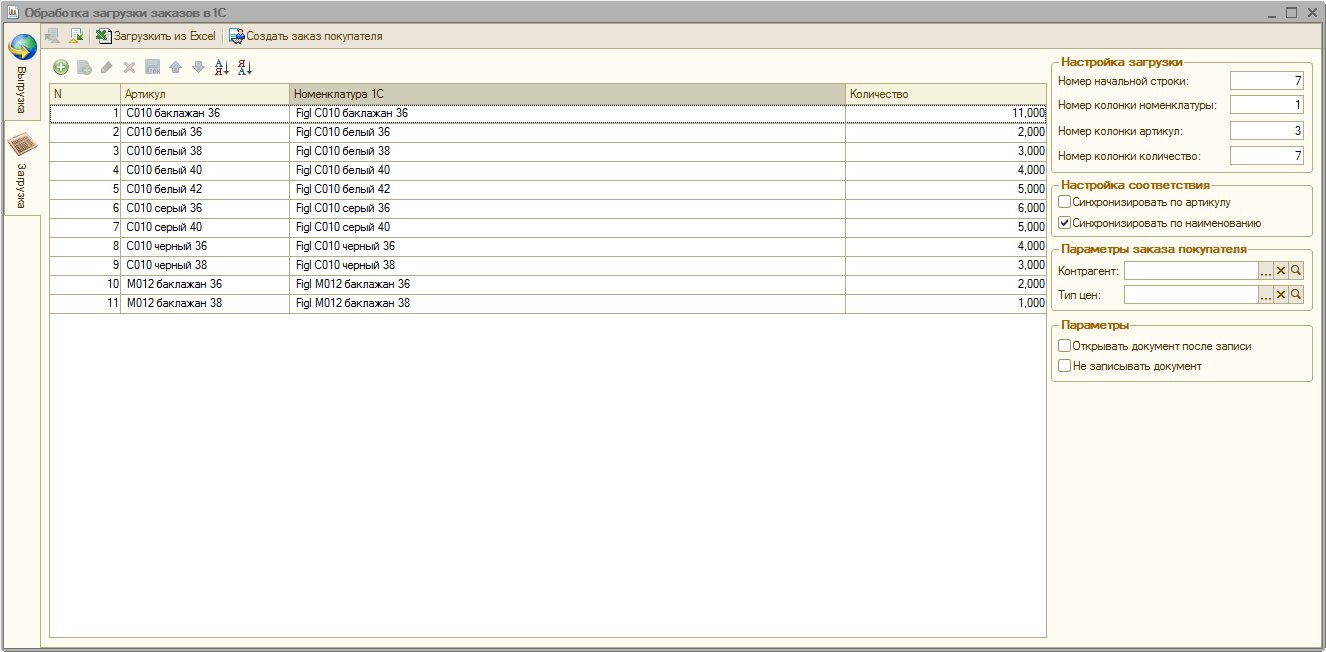 3) Нажимаем кнопку «Создать заказ покупателя» и получаем готовый заказ. При создании заказа должны по максимуму заполниться все реквизиты. Для этого необходимо использовать функции типовой конфигурации по заполнению табличных частей и реквизитов шапки.Сделать внешнюю печатную форму счета по шаблону во вложении (изменилась только шапка!)